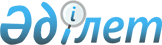 Қарғалы аудандық мәслихатының 2021 жылғы 30 желтоқсандағы № 98 "2022-2024 жылдарға арналған Степной ауылдық округ бюджетін бекіту туралы" шешіміне өзгерістер мен толықтыру енгізу туралыАқтөбе облысы Қарғалы аудандық мәслихатының 2022 жылғы 8 сәуірдегі № 136 шешімі
      ШЕШТІ:
      1. Қарғалы аудандық мәслихатының "2022-2024 жылдарға арналған Степной ауылдық округ бюджетін бекіту туралы" 2021 жылғы 30 желтоқсандағы № 98 шешіміне келесідей өзгерістер мен толықтыру енгізілсін:
      1 тармақта:
      1) тармақшасында:
      кірістер - "31148" сандары "38200" сандарымен ауыстырылсын,
      оның ішінде:
      трансферттер түсімдері - "28618" сандары "35670" сандарымен ауыстырылсын;
      2) тармақшасында:
      шығындар - "31148" сандары "38966,4" сандарымен ауыстырылсын;
      5) тармақшасында:
      бюджет тапшылығы (профициті) – "0" саны "-766,4" сандарымен
      ауыстырылсын;
      6) тармақшасында:
      бюджет тапшылығын қаржыландыру (профицитiн пайдалану) – "0" саны "766,4" сандарымен ауыстырылсын;
      және мынадай мазмұндағы абзацпен толықтырылсын:
      "бюджет қаражатының пайдаланылатын қалдықтары 766,4 мың теңге.".
      2. Көрсетілген шешімнің 1 қосымшасы осы шешімнің қосымшасына сәйкес жаңа редакцияда жазылсын.
      3. Осы шешім 2022 жылғы 1 қаңтардан бастап қолданысқа енгізіледі 2022 жылға арналған Степной ауылдық округ бюджеті
					© 2012. Қазақстан Республикасы Әділет министрлігінің «Қазақстан Республикасының Заңнама және құқықтық ақпарат институты» ШЖҚ РМК
				
      Қарғалы аудандық мәслихаты хатшысының міндетін атқарушы 

А. Байменшина
Қарғалы аудандық мәслихатының 2022 жылғы 8 сәуірдегі № 136 шешіміне қосымшаҚарғалы аудандық мәслихатының 2021 жылғы 30 желтоқсандағы № 98 шешіміне 1 қосымша
Санаты
Санаты
Санаты
Санаты
Санаты
Сомасы, мың теңге
Сыныбы
Сыныбы
Сыныбы
Сыныбы
Сомасы, мың теңге
Кiші сыныбы
Кiші сыныбы
Кiші сыныбы
Сомасы, мың теңге
Ерекшелігі
Ерекшелігі
Сомасы, мың теңге
Атауы
Сомасы, мың теңге
I. Кірістер
38200
1
Салықтық түсімдер
2301
04
Меншiкке салынатын салықтар
2301
1
Мүлiкке салынатын салықтар
55
4
Көлiк құралдарына салынатын салық
2246
2
Салықтық емес түсiмдер
229
01
Мемлекеттік меншіктен түсетін кірістер
229
5
Мемлекет меншігіндегі мүлікті жалға беруден түсетін кірістер
229
4
Трансферттердің түсімдері
35670
02
Мемлекеттiк басқарудың жоғары тұрған органдарынан түсетiн трансферттер
35670
3
Аудандардың (облыстық маңызы бар қаланың) бюджетінен трансферттер
35670
Функционалдық топ
Функционалдық топ
Функционалдық топ
Функционалдық топ
Функционалдық топ
Функционалдық топ
Сомасы, мың теңге
Кіші функция
Кіші функция
Кіші функция
Кіші функция
Кіші функция
Сомасы, мың теңге
Бюджеттік бағдарламалардың әкiмшiсi
Бюджеттік бағдарламалардың әкiмшiсi
Бюджеттік бағдарламалардың әкiмшiсi
Бюджеттік бағдарламалардың әкiмшiсi
Сомасы, мың теңге
Бағдарлама
Бағдарлама
Бағдарлама
Сомасы, мың теңге
Кіші бағдарлама
Кіші бағдарлама
Сомасы, мың теңге
Атауы
Сомасы, мың теңге
ІІ. Шығындар
38966,4
01
Жалпы сипаттағы мемлекеттiк көрсетілетін қызметтер
27001,4
1
Мемлекеттiк басқарудың жалпы функцияларын орындайтын өкiлдi, атқарушы және басқа органдар
27001,4
124
Аудандық маңызы бар қала, ауыл, кент, ауылдық округ әкімінің аппараты
27001,4
001
Аудандық маңызы бар қала, ауыл, кент, ауылдық округ әкімінің қызметін қамтамасыз ету жөніндегі қызметтер
26573,4
022
Мемлекеттік органның күрделі шығыстары
428
07
Тұрғын үй-коммуналдық шаруашылық
9215
3
Елді-мекендерді көркейту
9215
124
Аудандық маңызы бар қала, ауыл, кент, ауылдық округ әкімінің аппараты
9215
008
Елді мекендердегі көшелерді жарықтандыру
1940
009
Елді мекендердің санитариясын қамтамасыз ету
167
011
Елді мекендерді абаттандыру мен көгалдандыру
7108
12
Көлiк және коммуникация
2750
1
Автомобиль көлiгi
2750
124
Аудандық маңызы бар қала, ауыл, кент, ауылдық округ әкімінің аппараты
2750
013
Аудандық маңызы бар қалаларда, ауылдарда, кенттерде, ауылдық округтерде автомобиль жолдарының жұмыс істеуін қамтамасыз ету
2189
045
Аудандық маңызы бар қалаларда, ауылдарда, кенттерде, ауылдық округтерде автомобиль жолдарын күрделі және орташа жөндеу
561
Функционалдық топ
Функционалдық топ
Функционалдық топ
Функционалдық топ
Функционалдық топ
Функционалдық топ
Сомасы, мың теңге
Кіші функция
Кіші функция
Кіші функция
Кіші функция
Кіші функция
Сомасы, мың теңге
Бюджеттік бағдарламалардың әкiмшiсi
Бюджеттік бағдарламалардың әкiмшiсi
Бюджеттік бағдарламалардың әкiмшiсi
Бюджеттік бағдарламалардың әкiмшiсi
Сомасы, мың теңге
Бағдарлама
Бағдарлама
Бағдарлама
Сомасы, мың теңге
Кіші бағдарлама
Кіші бағдарлама
Сомасы, мың теңге
Атауы
Сомасы, мың теңге
III. Таза бюджеттiк кредит беру
0
Санаты
Санаты
Санаты
Санаты
Санаты
Сомасы, мың теңге
Сыныбы
Сыныбы
Сыныбы
Сыныбы
Сомасы, мың теңге
Кiші сыныбы
Кiші сыныбы
Кiші сыныбы
Сомасы, мың теңге
Ерекшелігі
Ерекшелігі
Сомасы, мың теңге
Атауы
Сомасы, мың теңге
5
Бюджеттік кредиттерді өтеу
0
01
Бюджеттік кредиттерді өтеу
0
1
Мемлекеттік бюджеттен берілген бюджеттік кредиттерді өтеу
0
Функционалдық топ
Функционалдық топ
Функционалдық топ
Функционалдық топ
Функционалдық топ
Функционалдық топ
Сомасы, мың теңге
Кіші функция
Кіші функция
Кіші функция
Кіші функция
Кіші функция
Сомасы, мың теңге
Бюджеттік бағдарламалардың әкiмшiсi
Бюджеттік бағдарламалардың әкiмшiсi
Бюджеттік бағдарламалардың әкiмшiсi
Бюджеттік бағдарламалардың әкiмшiсi
Сомасы, мың теңге
Бағдарлама
Бағдарлама
Бағдарлама
Сомасы, мың теңге
Кіші бағдарлама
Кіші бағдарлама
Сомасы, мың теңге
Атауы
Сомасы, мың теңге
IV. Каржы активтерiмен жасалатын операциялар бойынша сальдо
0
Қаржылық активтер сатып алу
0
V. Бюджет тапшылығы (профицитi)
-766,4
VI. Бюджет тапшылығын қаржыландыру (профицитiн пайдалану)
766,4
Санаты
Санаты
Санаты
Санаты
Санаты
Сомасы, мың теңге
Сыныбы
Сыныбы
Сыныбы
Сыныбы
Сомасы, мың теңге
Кiші сыныбы
Кiші сыныбы
Кiші сыныбы
Сомасы, мың теңге
Ерекшелігі
Ерекшелігі
Сомасы, мың теңге
Атауы
Сомасы, мың теңге
7
Қарыздар түсімдері
0
01
Мемлекеттік ішкі қарыздар
0
2
Қарыз алу келісім-шарттары
0
Функционалдық топ
Функционалдық топ
Функционалдық топ
Функционалдық топ
Функционалдық топ
Функционалдық топ
Сомасы, мың теңге
Кіші функция
Кіші функция
Кіші функция
Кіші функция
Кіші функция
Сомасы, мың теңге
Бюджеттік бағдарламалардың әкiмшiсi
Бюджеттік бағдарламалардың әкiмшiсi
Бюджеттік бағдарламалардың әкiмшiсi
Бюджеттік бағдарламалардың әкiмшiсi
Сомасы, мың теңге
Бағдарлама
Бағдарлама
Бағдарлама
Сомасы, мың теңге
Кіші бағдарлама
Кіші бағдарлама
Сомасы, мың теңге
Атауы
Сомасы, мың теңге
16
Қарыздарды өтеу
0
1
Қарыздарды өтеу
0
Санаты
Санаты
Санаты
Санаты
Санаты
Сомасы, мың теңге
Сыныбы
Сыныбы
Сыныбы
Сыныбы
Сомасы, мың теңге
Кiші сыныбы
Кiші сыныбы
Кiші сыныбы
Сомасы, мың теңге
Ерекшелігі
Ерекшелігі
Сомасы, мың теңге
Атауы
Сомасы, мың теңге
8
Бюджет қаражатының пайдаланылатын қалдықтары
766,4
01
Бюджет қаражаты қалдықтары
766,4
1
Бюджет қаражатының бос қалдықтары
766,4